Data: 22. 3. 2024Oggetto: DESCRIZIONE DEGLI IMMOBILI DESTINATI ALL'ATTIVITÀ DI RISTORAZIONE 2024 - OGGETTO DELLA GARA D'APPALTOIl Comune di Ancarano gestisce quattro esercizi di ristorazione in quattro località:Santa CaterinaIl sito comprende 3 fabbricati: un locale con un magazzino ausiliare in metallo, una terrazza e un magazzino ausiliare con servizi igienici per il personale.Locale con magazzino ausiliare in metallo di 17 m2:banco frigobanco di mescitabanconelavabo + scaldacqualavastovigliefrigorifero con porta scorrevole scaffalature metallichearmadio dispensa sistema di allarme e videosorveglianzacassetta di sicurezzamagazzino ausiliare di metallo sul retro dell'edificio di ristorazioneTerrazza con superficie cca. 100 m2;10 tavoli con una capacità totale di 46 posti a sedere e 2 ulteriori tavoli alti da bar senza posti a sedere (3 tavoli per 6 persone e 7 tavoli per 4 persone)100 m di luci decorative freddeMagazzino ausiliare con servizi igienici per il personale di 11 m2:magazzinoservizi igienici per il personalearmadi guardaroba per il personale con quattro scomparti separati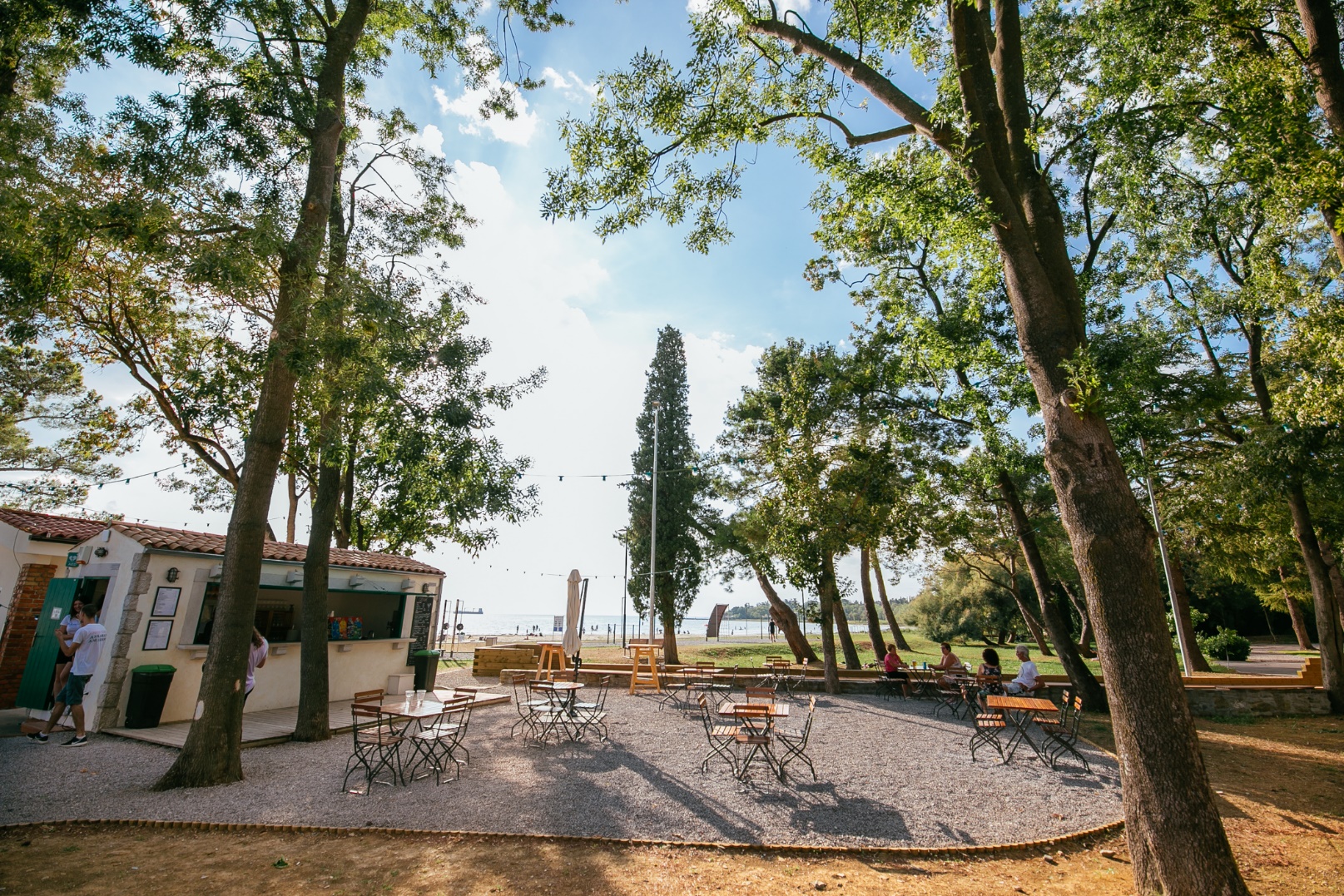 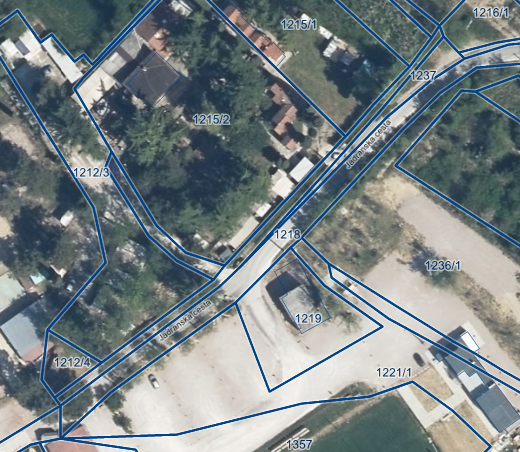 ValdoltraIl sito comprende 4 fabbricati: il locale, composto da un bar, una cucina e un comodo magazzino; una terrazza, un container ausiliare ad uso deposito e i servizi igienici per il personale.Superficie del locale 40 m2:Bar:2 banchi frigo con piano di lavorobancone d’appoggiolavabo + scaldacqualavastovigliemacchina del ghiacciotostapanefornospremiagrumilavabo a parete sistema di allarme e videosorveglianzacassetta di sicurezzapozzetto con sifonemensola inox con portabicchieriCucina:doppia friggitrice con contenitori per oliogrigliacappabancone d’appoggiobanconelavello2 mensole in plasticaComodo magazzino:mensole in tutto lo spazioTerrazza con superficie cca. 200 m2;19 tavoli con una capacità totale di 58 posti a sedere (3 tavoli da 6 persone e 10 tavoli da 4 persone)tettoia mobile elettrica100 m di luci decorative calde (tra gli alberi)20 m di luci decorative calde (piccola terrazza)Container aggiuntivo uso magazzino, superficie 7,5 m2:aria condizionataarmadio da magazzino in metalloarmadio guardaroba per il personale con otto scomparti separati3 scaffali in metallo Servizi igienici per il personale di 1 m2container separato con un WC e lavabo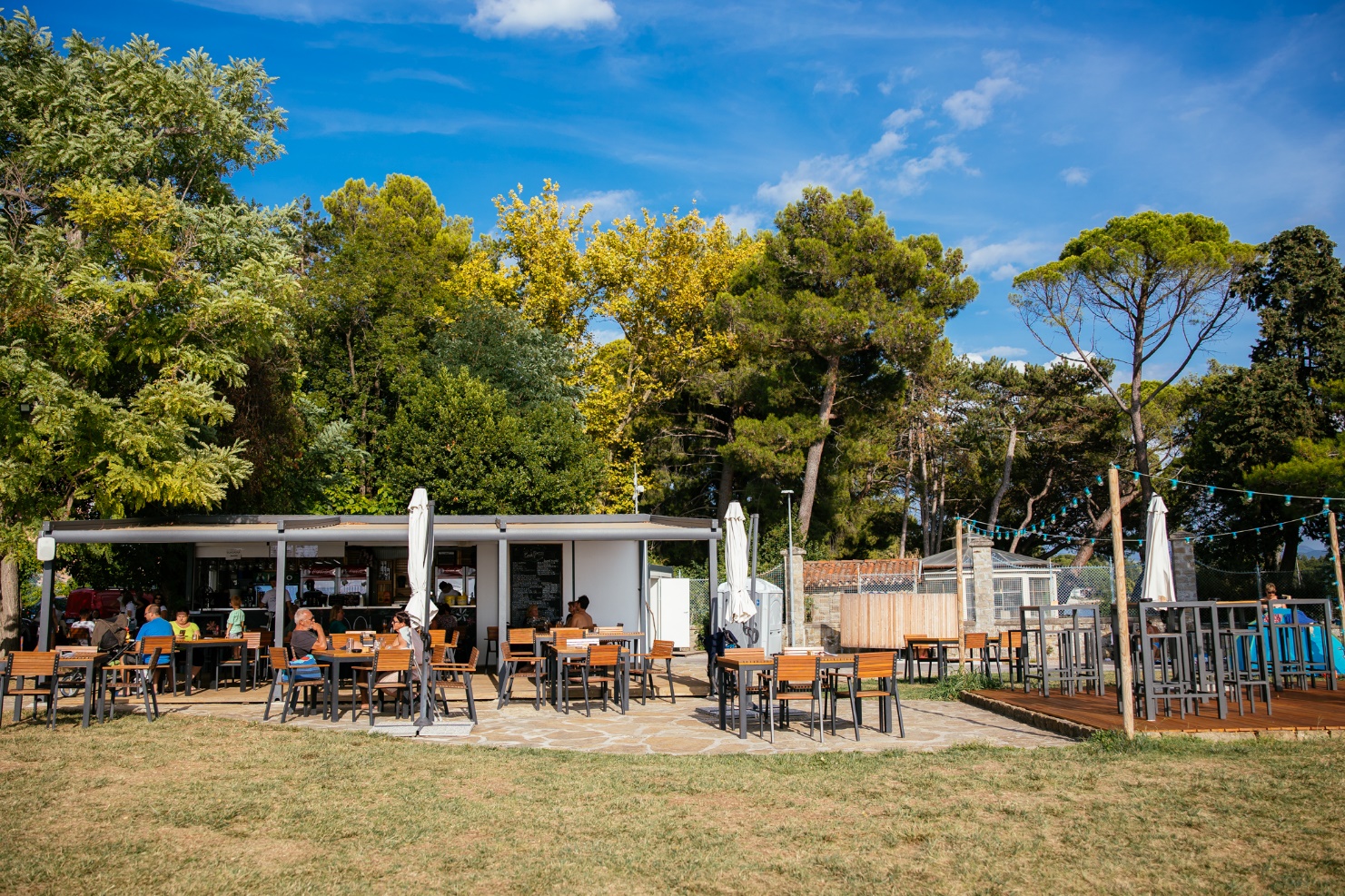 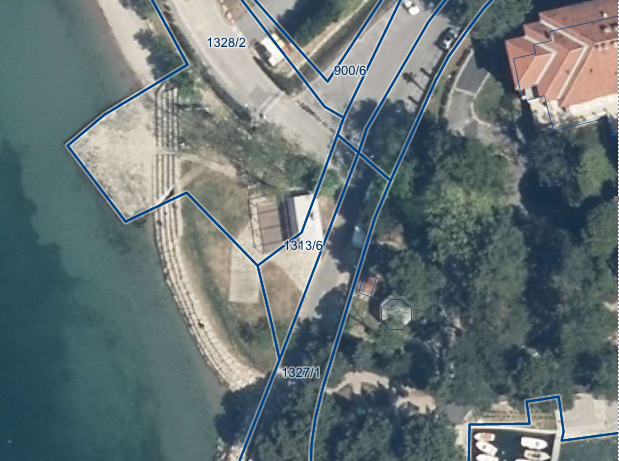 Locale ŠtudentIl sito comprende 3 fabbricati: un locale, una terrazza e un magazzino ausiliare con servizi igienici per il personale.Superficie del locale 30 m2:banco frigobanco di mescitalavabo con scaldacquamacchina del ghiacciolavastoviglieaddolcitore d'acquabancone d’appoggiobancone da lavoro/preparazionespremiagrumisistema di allarme e videosorveglianzacassetta di sicurezzaTerrazza con superficie cca. 100 m2;4 tavoli con una capacità totale di 16 posti a sedere tenda da sole100 m di luci decorative caldeMagazzino aggiuntivo, superficie 5 m2:magazzinoscaffale in plasticaservizi igienici per il personale con un WC e lavaboarmadio guardaroba per il personale con quattro scomparti separati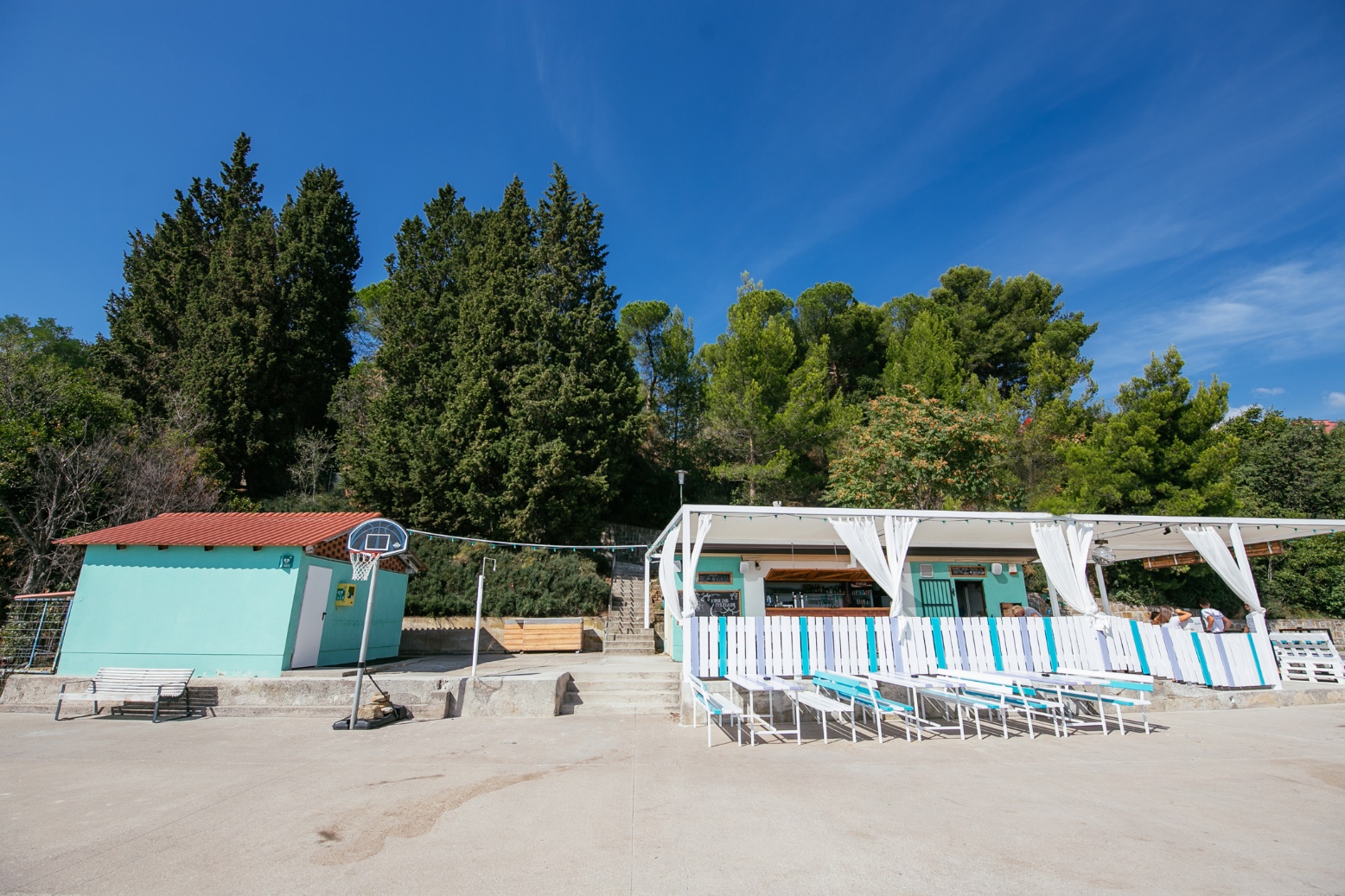 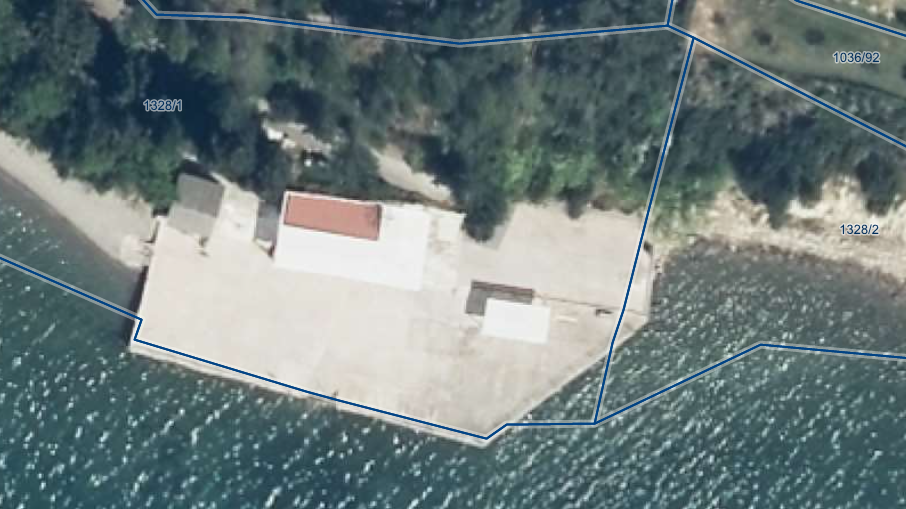 Locale Punta grossaIl sito comprende 4 fabbricati: un locale con un deposito ausiliare in metallo, gelateria, una terrazza e un magazzino ausiliare con servizi igienici per il personale.Locale con magazzino ausiliare in metallo di 17 m2:banco frigolavabo con scaldacquabancone d’appoggioarmadio uso deposito in plasticacassetta di sicurezzasistema di allarme e videosorveglianzadeposito in metallo ausiliarescaffale in plasticaarmadio dispensaGelateria di 10 m2:scaffale in plasticasistema di allarmeTerrazza con superficie di cca. 130 m2:16 tavoli con una capacità totale di 72 posti a sedere (4 tavoli per 6 persone, 12 tavoli per 4 persone)100 m di luci decorative freddeMagazzino ausiliare con servizi igienici per il personale di 10 m2:armadio guardaroba per il personale con quattro scomparti separatiripiano in plastica uso magazzinoservizi igienici per il personale con un WC e lavabo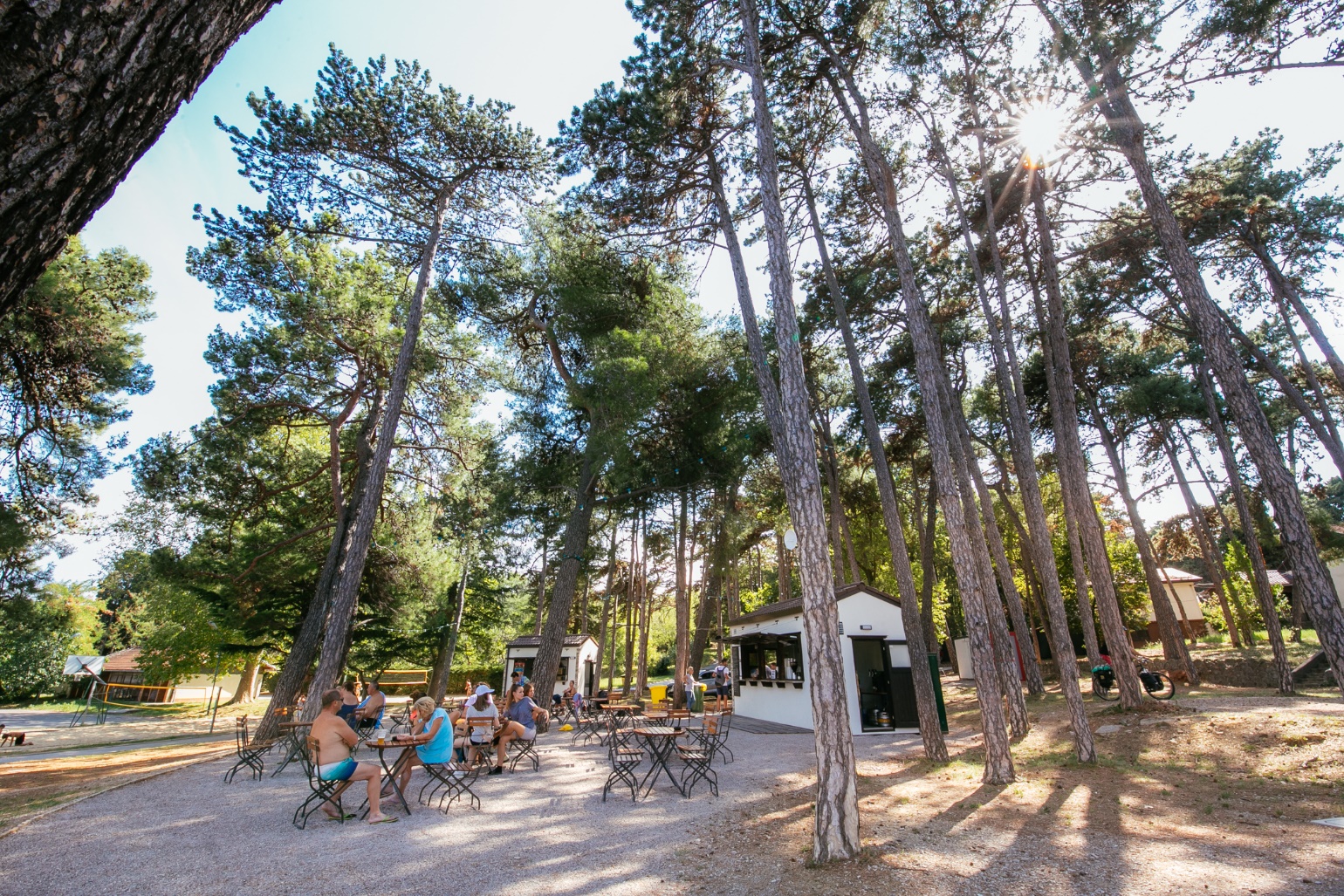 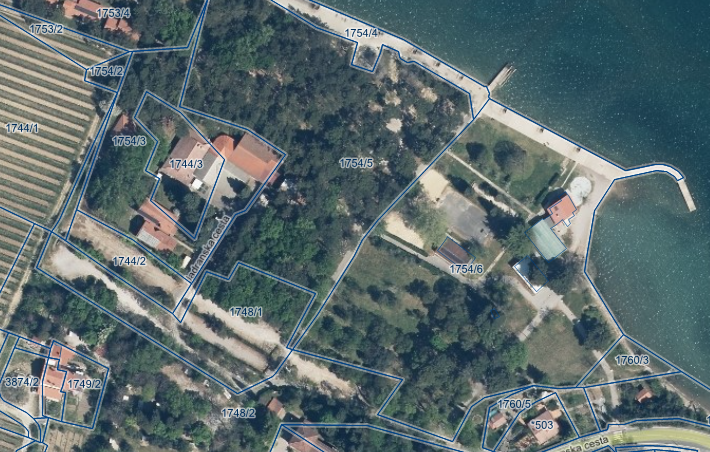 